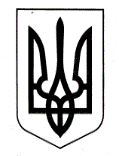 УКРАЇНАХАРКІВСЬКА ОБЛАСНА ДЕРЖАВНА АДМІНІСТРАЦІЯДЕПАРТАМЕНТ НАУКИ І ОСВІТИ НАКАЗПро анулювання ліцензії на право надання освітніх послуг Харківським приватним ДНЗ (ясла-садок) «Олімп» Харківської областіВідповідно до статті 15 Закону України «Про освіту», статей 11, 18 Закону України «Про дошкільну освіту», статті 21 Закону України «Про ліцензування певних видів господарської діяльності», Порядку ліцензування діяльності з надання освітніх послуг, затвердженого постановою Кабінету Міністрів України від 08.08.2007 № 1019 (із змінами), на підставі заяви засновника Харківського приватного дошкільного навчального закладу (ясла-садок) «Олімп» Харківської області, рішення Регіональної експертної ради  з питань ліцензування та атестації навчальних закладів  від 07.05.2015 № 1, керуючись статтею 6 Закону України «Про місцеві державні адміністрації»,НАКАЗУЮ:Анулювати ліцензію серії АА № 214765 на право надання освітніх послуг у сфері дошкільної освіти, видану Харківському приватному дошкільному навчальному закладу «Олімп» Харківської області Департаментом науки і освіти Харківської обласної державної адміністрації 14.01.2014 (наказ від 14.01.2014 № 18) терміном дії 3 роки.2. Рекомендувати Департаменту освіти Харківської міської ради (Деменко О.І.), начальникам місцевих управлінь освітою сприяти у подальшому влаштуванні дітей, які навчалися в Харківському приватному дошкільному навчальному закладі «Олімп» Харківської області, до дошкільних навчальних закладів.3. Контроль за виконанням даного наказу залишаю за собою.Директор Департаменту                                                                     А.В. Бабічев08.04.2015      Харків№ 182